บันทึกข้อความ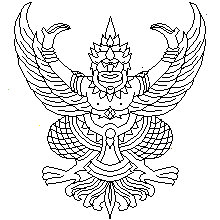 ส่วนงาน	ที่  อว						วันที่       
เรื่อง  ขออนุมัติลาศึกษาเป็นกรณีพิเศษ (ได้รับทุน หรือศึกษามาก่อนได้รับการบรรจุเป็นผู้ปฏิบัติงาน        ในมหาวิทยาลัย) เรียน	อธิการบดี ด้วยข้าพเจ้า (ชื่อ-สกุล)...........................................................ประเภท (พนักงานมหาวิทยาลัย/ข้าราชการ) ตำแหน่ง................................................................................... ตำแหน่งใน                   หลักสูตร.......................................................... (ถ้ามี) งาน/หลักสูตร........................................................... สังกัด...........................................................................................................................................................โดย ได้รับทุนการศึกษาจาก…………………………….........……………………………………….........……… ศึกษามาก่อนได้รับการบรรจุ ในระดับ....................  ตั้งแต่วันที่................................เป็นต้นมามีความประสงค์ขออนุมัติลาศึกษา		ภายในประเทศ (โปรดระบุ) โดยใช้เวลาในการปฏิบัติงานเต็มเวลา      โดยใช้เวลาในการปฏิบัติงานบางส่วน (ไม่เกิน ๖ ชม./สัปดาห์) โดยไม่ใช้เวลาในการปฏิบัติงานณ ต่างประเทศ	ระดับการศึกษาที่ขออนุมัติ		ปริญญาตรี		       ปริญญาโท	            ปริญญาเอก		อื่น ๆ (โปรดระบุ)	....................................................................................................		………………………………………………………………………..……………………………………………………ชื่อหลักสูตร......................................................................................................................................................สาขาวิชา.................................................................คณะ..............................................................................	ภาคปกติ		ภาคพิเศษ (สมทบ)ระดับปริญญาตรี/ปริญญาโท	แผน ก		แบบ ก(๑).............................................	แบบ ก(๒)....................................	แผน ข		...............................................................................................................................ระดับปริญญาเอกแบบ ๑		แบบ ๑.๑.............................................. 	แบบ ๑.๒.....................................แบบ ๒	 	แบบ ๒.๑..............................................	แบบ ๒.๒.....................................   ณ มหาวิทยาลัย..................................................................... ประเทศ............................................................ด้วยทุน		ทุนส่วนตัว		ทุนอื่น ๆ (โปรดระบุ)...........................................................................................................มีกำหนด..................ปี ตั้งแต่วันที่.............................................ถึงวันที่.................................................จึงเรียนมาเพื่อโปรดพิจารณาอนุมัติ						(ลงชื่อ).....................................................ผู้ขออนุมัติ						        (...................................................)						ตำแหน่ง...................................................................							วันเดือนปี..................................						(ลงชื่อ)..........................................ผู้บังคับบัญชาชั้นต้น							(...........................................)						ตำแหน่ง...................................................................(ลงชื่อ).....................................................................          (................................................................)       ประธานอาจารย์ผู้รับผิดชอบหลักสูตร (ถ้ามี)สาขาวิชา.................................................................							วันเดือนปี..................................							(ลายมือชื่อ)..........................................หัวหน้าส่วนงาน							 (................................................)						ตำแหน่ง.................................................................							วันเดือนปี....................................โครงการลาศึกษาภายในประเทศ/ต่างประเทศ๑. ประวัติส่วนตัว๑.๑ ชื่อภาษาไทย....................................................ภาษาอังกฤษ.............................................๑.๒ วัน เดือน ปีเกิด.........................................................................อายุ...............................ปี๑.๓ วุฒิการศึกษาเดิม (ระบุทุกหัวข้อ)(     )  ปริญญาตรี 	หลักสูตร................................สาขาวิชา..................................คณะ......................................มหาวิทยาลัย............................ประเทศ.................................ปี พ.ศ. .....................................(     )  ปริญญาโท 	หลักสูตร................................สาขาวิชา..................................คณะ......................................มหาวิทยาลัย............................ประเทศ.................................ปี พ.ศ. ..................................... (     )  ปริญญาเอก 	หลักสูตร................................สาขาวิชา..................................คณะ......................................มหาวิทยาลัย............................ประเทศ.................................ปี พ.ศ. ..................................... 	๑.๔ กรณีเคยลาศึกษา ฝึกอบรม วิจัยหรือดูงาน เคยไปครั้งสุดท้าย       	ณ ประเทศ.....................................................       	ตั้งแต่วันที่...................................................ถึงวันที่......................................................... ๑.๕  จำนวนวันปฏิบัติงานจนถึงวันขออนุญาต รวมเป็นเวลา.................ปี............เดือน...............วันโดยเริ่มเข้าปฏิบัติงานเป็นบุคลากรประเภท (พนักงานมหาวิทยาลัย/ข้าราชการ) ตั้งแต่วันที่..................................................... ถึงวันที่.....................................................๑.๖  ขณะนี้เป็นบุคลากรประเภท (พนักงานมหาวิทยาลัย/ข้าราชการ) ตำแหน่ง............................................ ตำแหน่งในหลักสูตร............................................. สังกัดหลักสูตร.................................................. สังกัดหน่วยงาน.................................... ระดับ..................................ขั้น/เงินเดือน...........................บาท๑.๗ สถานที่ติดต่อ..............................................................................................................................หมายเลขโทรศัพท์ ที่ทำงาน.............................................. มือถือ...........................................e-mail address.....................................................................................................................๒. ข้อมูลการไปศึกษาต่อ 	๒.๑ ระดับการศึกษา   ปริญญาตรี  ปริญญาโท  ปริญญาเอก  			ภายในประเทศ (โปรดระบุ) โดยใช้เวลาในการปฏิบัติงานเต็มเวลา      โดยใช้เวลาในการปฏิบัติงานบางส่วน (ไม่เกิน ๖ ชม./สัปดาห์) โดยไม่ใช้เวลาในการปฏิบัติงาน ณ ต่างประเทศ	๒.๓ แผนการเรียน..............................................................................................................................	๒.๔ ชื่อหลักสูตร................................................................................................................................๒.๕ หลักสูตรการศึกษาของสถาบันการศึกษาหรือสถาบันวิชาชีพ ใช้เวลาศึกษา..............ปี สาขาวิชา.............................................................. คณะ................................................................................	 ภาคปกติ		ภาคพิเศษ (สมทบ)ระดับปริญญาตรี/ปริญญาโท	แผน ก		แบบ ก(๑)............................................	แบบ ก(๒)....................................	แผน ข		...............................................................................................................................ระดับปริญญาเอกแบบ ๑		แบบ ๑.๑........................................... แบบ ๑.๒........................................แบบ ๒	 	แบบ ๒.๑............................................ แบบ๒.๒.........................................๒.๖ สาขาวิชา....................................................................................................................................๒.๗ ชื่อคุณวุฒิ...................................................................................................................................๒.๘ ลักษณะการเรียนการสอน 	 ภาคปกติ   	 ภาคสมทบ    course work    ทำวิจัย ๒.๙ ลักษณะเนื้อหาวิชา เกี่ยวกับ/เน้นทางด้าน................................................................................……………………………………………………………………………………………………………………………………………………………………………………………………………………………………………………………………………………๒.๑๐ ความสัมพันธ์กับหลักสูตรต้นสังกัด (อธิบายถึงความสัมพันธ์ที่เกี่ยวข้อง)……………………………………………………………………………………………………………………………………………………………………………………………………………………………………………………………………………………๒.๑๑ ชื่อสถานศึกษา........................................................................................................................	ประเทศ.................................................................... ๓. หลักฐานที่แนบประกอบการพิจารณา	๓.๑ หลักสูตรการศึกษา (ต้องมี)	๓.๒ แผนพัฒนาตนเอง (IDP) (ต้องมี)๓.๓ เอกสาร/แผนการศึกษาต่อของส่วนงาน/หน่วยงาน (ถ้ามี)	๓.๔ ประกาศรับสมัคร/ใบสมัครเข้าศึกษาต่อ (ถ้ามี)		ข้าพเจ้าขอรับรองว่า เป็นผู้มีคุณสมบัติในการขออนุญาตลาศึกษา และได้ศึกษารายละเอียดของประกาศคณะกรรมการบริหารงานบุคคลมหาวิทยาลัยแม่โจ้ (ก.บ.ม.) เกี่ยวกับการลาศึกษา และหลักเกณฑ์อื่น ๆ ที่เกี่ยวข้อง เป็นอย่างดีแล้ว 						(ลายมือชื่อ)..........................................(ผู้ขออนุมัติ)						            (..............................................)						ตำแหน่ง.................................................................							วันเดือนปี................................... แบบคำรับรองของผู้บังคับบัญชาในการพิจารณาให้ผู้ปฏิบัติงานในมหาวิทยาลัยไปสมัครเข้าศึกษาหรือไปสมัครสอบภายในประเทศหรือต่างประเทศ (โปรดพิมพ์ หรือเขียนตัวบรรจง)เหตุผลความจำเป็นในการให้ ชื่อ................................... นามสกุล.................................... ไปศึกษาต่อคำชี้แจงของหน่วยงาน (ข้อคิดเห็นของประธานอาจารย์ผู้รับผิดชอบหลักสูตร และผู้บังคับบัญชาตามลำดับ โดยประธานอาจารย์ผู้รับผิดชอบหลักสูตร เป็นผู้กรอกข้อมูล)	๑. เหตุผลและความจำเป็นในการให้บุคลากรไปศึกษาต่อพิจารณาตามหัวข้อที่สำคัญ (**) ดังนี้ 	(    )  	สาขาวิชาที่จะไปศึกษาต่อตรง/สอดคล้องกับหน้าที่ที่ปฏิบัติหรือสาขาวิชาที่สอนอยู่** (หากไม่ตรงกับหน้าที่ที่ปฏิบัติหรือสาขาวิชาที่สอนอยู่ สาขาวิชาที่จะขอไปศึกษาต่อจะนำมาพัฒนาหน่วยงานในด้าน...............................................................)(    ) 	สาขาวิชาที่ไปศึกษาต่อสอดคล้องกับการเป็นอาจารย์ผู้รับผิดชอบหลักสูตรระดับบัณฑิตศึกษา**(    )	สาขาวิชาที่ไปศึกษาต่อสอดคล้องกับมาตรฐานกำหนดตำแหน่งที่ปฏิบัติงานอยู่ และมีความจำเป็น(    )  	คุณวุฒิการศึกษาของบุคลากรตรงกับสาขาที่จะไปศึกษาต่อ** 		(    )	สอดคล้องกับแผนพัฒนาบุคลากรรายบุคคล (IDP) ** (    ) 	มีแหล่งทุนสนับสนุนในการไปศึกษาต่อ** (ไม่รวมกองทุนพัฒนาบุคลากรมหาวิทยาลัยแม่โจ้)(    ) 	สาขาวิชาที่จะไปศึกษาต่อมีความจำเป็นซึ่งเป็นสาขาวิชาที่ขาดแคลน และมีอาจารย์สอนไม่เพียงพอ (วิเคราะห์ตามค่า APS)(    )	มีเวลากลับมาปฏิบัติงานชดใช้ได้ครบก่อนเกษียณอายุ ซึ่งรวมถึงการปฏิบัติงานชดใช้การไปศึกษา ฝึกอบรม หรือวิจัย เดิมที่ค้างอยู่ด้วย(    )	มีวันปฏิบัติงานเป็นบุคลากรติดต่อกันมาแล้ว เป็นเวลาไม่น้อยกว่า ๑ ปี นับถึงวันกำหนดออกเดินทาง		(    )	มีอายุไม่เกิน ๔๕ ปี นับถึงวันเริ่มต้นเปิดภาคการศึกษา		(    )	พ้นการทดลองปฏิบัติหน้าที่ปฏิบัติงานแล้ว		(    )	พ้นการทดลองปฏิบัติหน้าที่ปฏิบัติงานแล้ว แต่ปฏิบัติงานยังไม่ครบ ๑ ปี โดยสังกัดมีความจำเป็นอย่างยิ่งที่จะให้ไปศึกษา (โดยมีรายละเอียดเหตุผลและความจำเป็นแนบท้าย)(    )	มีความรู้ภาษาต่างประเทศที่จะใช้ในการศึกษาได้ตามที่ ก.พ. กำหนด (IELTS,TOFEL และอื่น ๆ ที่เกี่ยวข้อง) คือ..............................................................................................................................................................................................................................................................		(    )	ไม่อยู่ระหว่างถูกตั้งกรรมการสอบสวนทางวินัย หรือถูกฟ้องคดีอาญา(    ) 	การไปศึกษาของบุคลากรผู้นี้ไม่มีผลกระทบต่อหน่วยงาน เพราะยังมีผู้ปฏิบัติงานเพียงพอ ไม่ต้องตั้งอัตรากำลังเพิ่ม (    ) 	มีบุคลากรสอนทดแทน ไม่มีผลกระทบต่อหน่วยงาน			 กระทบน้อย    กระทบปานกลาง   กระทบมาก			ระบุรายชื่อบุคลากรปฏิบัติงานทดแทน...................................................................	…………………………………………………………………………………………………………………(    )	เป็นผู้มีความประพฤติดีและตั้งใจปฏิบัติงาน(    )   	อื่น ๆ (ถ้ามี)………………………………...………………………………..................................	…………………………………………………………………………………………………………………๒. ข้อมูลสถานะและการรับรองคุณวุฒิ ดังนี้(    )	เป็นสถาบันการศึกษาหรือสถาบันวิชาชีพของรัฐที่ได้รับรองจาก ก.พ.(    )	เป็นสถาบันการศึกษาหรือสถาบันวิชาชีพเอกชนที่ได้รับรองจาก ก.พ.๓. ประโยชน์ที่คาดว่าจะได้รับหากบุคลากรสำเร็จการศึกษา  (    )	จะให้กลับมาทำหน้าที่ในตำแหน่ง.........................................................................สังกัด....................................................................................................................มีหน้าที่ความรับผิดชอบและลักษณะงาน คือ......................................................(    ) 	นำความรู้ที่ได้รับมาพัฒนาความรู้ความสามารถให้ตรงกับตำแหน่ง และหน้าที่การปฏิบัติงานของบุคลากรให้มีศักยภาพที่สูงขึ้น(    )	เพิ่มตัวชี้วัดให้กับมหาวิทยาลัย (    )	เพิ่มสัดส่วนอาจารย์ระดับปริญญาเอกที่สูงขึ้น 		(    ) 	เมื่อสำเร็จการศึกษาแล้ว สามารถกลับมาเป็นอาจารย์ผู้รับผิดชอบหลักสูตรระดับบัณฑิตศึกษาได้ (ชื่อหลักสูตร................................................................................)(    ) 	ชื่อหลักสูตรที่จะเปิดในอนาคต (ชื่อหลักสูตร.........................................................)(    )   	อื่น ๆ (ถ้ามี)……………………………………………………………….....................................………………………………………………………………………………..……………………………….๔. ผ่านความเห็นชอบจากมติที่ประชุม๔.๑ อาจารย์ผู้รับผิดชอบหลักสูตร (ถ้ามี)ในการประชุมครั้งที่........../................. เมื่อวันที่............................................................พิจารณาแล้วมีมติเห็นชอบให้ไปศึกษาต่อตามที่เสนอขอได้พิจารณาแล้วมีความคิดเห็นและข้อเสนอแนะ ดังนี้-------------------------------------------------------						(ลายมือชื่อ)..............................................................							    (............................................................)						ตำแหน่ง...................................................................			ประธานอาจารย์ผู้รับผิดชอบหลักสูตร.............................................................							วันเดือนปี................................................๔.๒ คณะกรรมการประจำส่วนงานในการประชุมครั้งที่.........../.................. เมื่อวันที่.......................................................... พิจารณาแล้วมีมติเห็นชอบให้ไปศึกษาต่อตามที่เสนอขอได้พิจารณาแล้วมีความคิดเห็นและข้อเสนอแนะ ดังนี้--------------------------------------------------------------------------------------------------------------(ลายมือชื่อ)..............................................................							    (............................................................)						ตำแหน่ง...................................................................					ประธานคณะกรรมการประจำ............................................							วันเดือนปี................................................๕. ความเห็นของผู้บังคับบัญชา	เห็นชอบให้ไปศึกษาต่อได้	ไม่เห็นชอบให้ไปศึกษาต่อ						(ลายมือชื่อ)..............................................................							    (............................................................)						ตำแหน่ง...................................................................							วันเดือนปี................................................หมายเหตุ : 	๑. คณะกรรมการพิจารณาการลาศึกษาของผู้ปฏิบัติงานในมหาวิทยาลัย และคณะกรรมการบริหารงานบุคคลมหาวิทยาลัยแม่โจ้ (ก.บ.ม.) จะพิจารณาตามเหตุผลและความจำเป็นในแต่ละหัวข้อดังกล่าวข้างต้น ขอให้ประธานอาจารย์ผู้รับผิดชอบหลักสูตร และผู้บังคับบัญชาพิจารณาอย่างรอบคอบ  ตามจริง เพื่อประโยชน์ของทางมหาวิทยาลัย และจะถือว่าเป็นความรับผิดชอบของผู้บังคับบัญชาโดยตรง๒. เพื่อเป็นประโยชน์ในการพิจารณา ให้แต่ละส่วนงานแนบรายงานการประชุมคณะกรรมการ      ส่วนงาน หรือหนังสือแจ้งมติที่ประชุม เว้นแต่เป็นกรณีเร่งด่วนอาจจะใช้แบบขอความเห็นชอบของคณะกรรมการประจำส่วนงานก็ได้ รวมถึง ให้แนบอัตรากำลัง การนำเสนอข้อมูลภาพรวม สัดส่วนบุคลากรตามระดับวุฒิการศึกษา หรือรายชื่ออาจารย์ผู้รับผิดชอบหลักสูตรที่ผู้ขออนุมัติสังกัดอยู่ด้วยทุกครั้ง